Дидактическое пособие «Ферма»Автор: Новикова Людмила МихайловнаОрганизация: МБДОУ «Детский сад №40»Населенный пункт:  г. Иваново.В условиях современного мира проблема экологического воспитания дошкольников приобретает все большую актуальность. Именно в период дошкольного детства происходит становление человеческой личности, формирование начал экологической культуры. Поэтому, очень важно разбудить в детях интерес к живой природе, научить беречь окружающий мир, воспитывать любовь к природе.В детском саду основным видом деятельности является игра, поэтому поставленные задачи наиболее четко реализуются именно через нее.На сегодняшний день дидактическое пособие (макет) "Ферма" актуальна, т.к. дети дошкольного возраста имеют недостаточные представления о домашних животных. Современное поколение чаще всего живут в городской среде, деревни с развитым сельским хозяйством «исчезают». Через данное пособие дети больше узнают, как выглядят домашние животные, кто и как ухаживает за ними, какую пользу приносят домашние животные людям, что едят домашние животные, что растет в огороде…Цель: Создание условий для расширения и обогащения знаний детей о домашних животных, об огороде, овощах и фруктах.Задачи: Образовательные:Формировать знания детей о домашних животных, некоторых домашних птиц, об овощах и фруктах, отличать характерные признаки животных и домашних птиц;Формировать умение сравнивать, находить сходство и различия;Формировать умение различать животных, домашних птиц, овощи и фрукты;Формировать математические навыки счета и количества.Развивающие:Развивать у детей навыки сюжетно-ролевой игры;Развивать память, воображение, мышление;Развивать интерес и любовь к живой природе;Воспитательные:Воспитывать у детей доброе отношение к животным,  и вызывать желание помогать им.Назначение:      Дидактическое пособие (макет) "Ферма"  выполнен для проведения образовательной деятельности с детьми дошкольного возраста. Данный макет послужит развитию, как дидактических навыков игры, так и сюжетно-ролевых.Формы работы с пособием:Групповая (2-4 человека)ИндивидуальнаяЧто дает пособие на практике:У детей сформируются:- знание и умение называть домашних животных и птиц, овощи и фрукты, места обитания животных и птиц;- навыки бережного отношения к животным, природе, труду людей на ферме.У детей разовьются:следующие речевые компоненты:1.Подражание звукам. Помимо того, что дети называют (показывают) животное или домашнюю птицу, они воспроизводят издаваемые им звуки.2.Формируются лексико-грамматические формы. Надо найти и назвать животное или домашнюю птицу; сказать, что он ест и где его «домик»; какую пользу человеку приносит это животное.3.Пополняется пассивный и активный словарный запас.4. Умение проявлять интерес к игровым действиям сверстников; помогать играть рядом, не мешая друг другу.   5. Свободное общение со взрослыми и детьмиИгры для дидактического пособия (макета) "Ферма"Дидактическая игра «найди домашнее животное или домашнюю птицу»Цель: формировать знания детей о животных,  их названии. Научить различать животных по их внешнему видуХод. Воспитатель называет животное, а дети его находят на «ферме» и называют его особенности отвечая на вопросы воспитателя (Какого цвета животное? Есть ли у него рога? Копыта? Кокой длины хвост? И т.д.) Дидактическая игра «назови ласково»Цель: формировать у детей умение называть ласково животных, предметы, находящиеся на ферме; обогащать словарный запас детейХод: Воспитатель, показав животного или предмет, предлагает желающим попробовать ласково назвать его.Дидактическая игра «кто как кричит?»Цель: развивать у детей слух, навыки звукоподражания. Научить различать животных по издаваемым ими звукам. Воспитывать любовь к животным.Ход: Воспитатель по своему выбору выбирает домашних животных, живущих на ферме, предлагает рассмотреть их детям и озвучит, кто как кричит.Усложнение: воспитатель, показав животного, произносит, как оно должно кричать, дети должны повторить, чтобы запутать детей можно озвучивать, как кричит животное неправильно, а дети должны это заметить и исправить воспитателя.Дидактическая игра «третий лишний»Цель: Развитие мышления и внимания дошкольников. Развивать умение детей классифицировать предметы по одному признаку.Ход: ребенку предлагается посмотреть трех животных. Он должен выделить среди них два животных, которые классифицируются по одному признаку, а одного лишнего, который не подходит под единую классификацию. Ребенок должен объяснить свой выбор. (Например: свинья, корова, лошадь). В эту игру можно играть, используя овощи и фрукты, или предметы, находящиеся на ферме. Дидактическая игра «посчитай»Цель: упражнять в счете.Ход: Воспитатель показывает животных или овощи или фрукты  ребенку и предлагает их сосчитать (например: 2 утки, 3 свиньи, 2 барашка, 1 собака, 1 тыква, 2 груши и т.д.) Дидактическая игра «один-много»Цель: закрепить название домашних животных, овощей, фруктов в единственном и множественном числе; закрепить понятия "один-много. "Ход: ребенку выставляются, например, два вида домашних животных, или два вида фруктов, или два вида овощей, но в разных количествах. Ребенок, посмотрев, должен назвать кого много, а кто один. (Например, одна корова и три свиньи; одна тыква и четыре яблока и т.д.)Сюжетно-ролевая игра «ферма»Цель: формировать способность у детей играть по собственному замыслу, стимулировать творческую активность детей в игре. Развивать умение взаимодействовать в коллективе. Развивать воображение.Ход: после рассмотрения макета, дети выбирают самостоятельно или с помощью воспитателя линию игрового сюжета и начинают его развивать.Ожидаемые результаты:Обогащение представления детей о домашних животных, птицах, овощах, фруктах встречающихся, прежде всего, в ближайшем окружении. Воспитанники знают и называют особенности образа жизни: что едят, какие звуки издают, где живут. Дети усвоят и закрепят знания о месте обитания, значении человека в жизни животных и птиц, какую пользу они приносят людям. В результате дидактических игр дети  реагируют на обращения, используя доступные речевые средства, отвечают на вопросы воспитателя; задают вопросы, просят разрешения и т. д.; проявляют интерес и радость при встрече с привлекательными объектами; проявляют сочувствие и сопереживание.Фото  дидактического пособия (макета) «Ферма»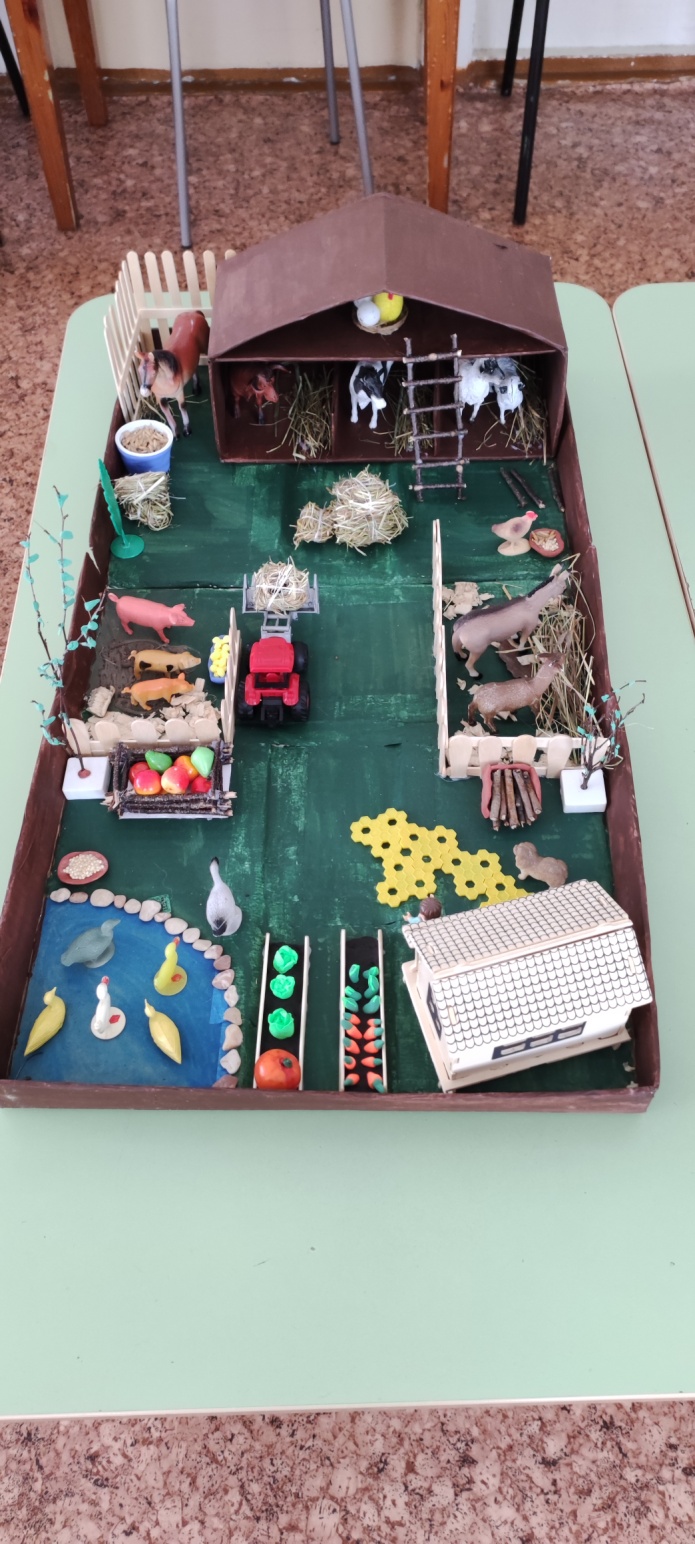 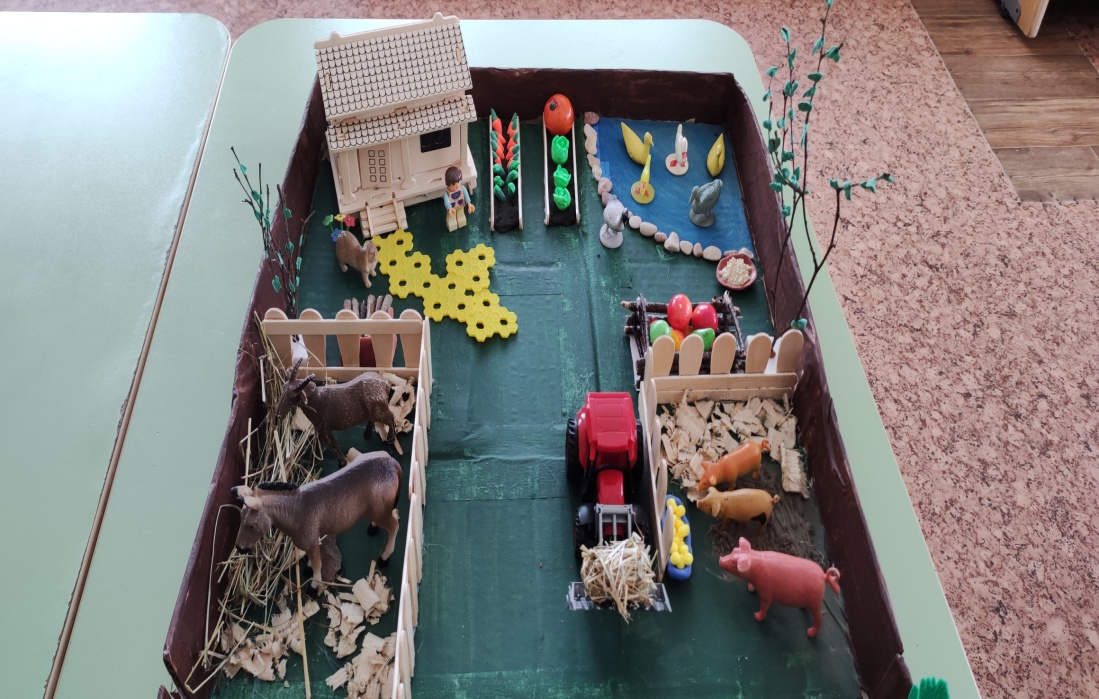 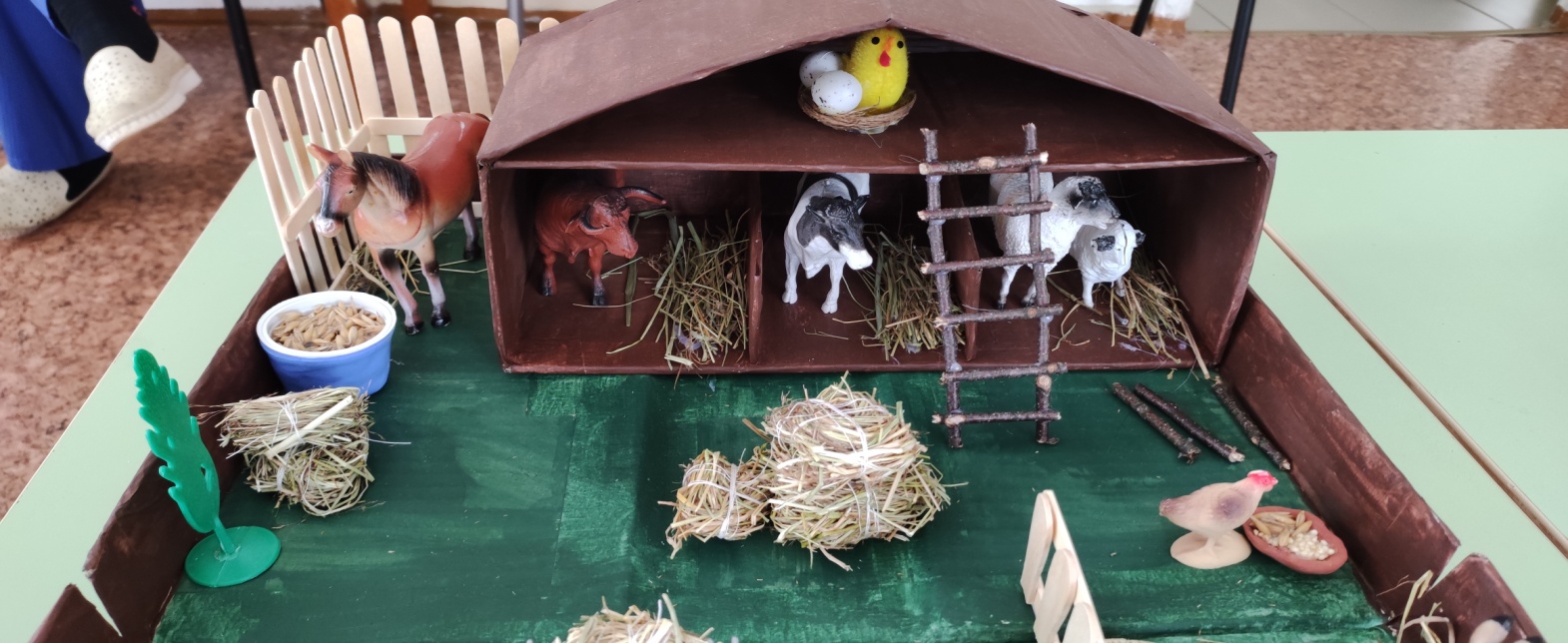 Фото некоторых игр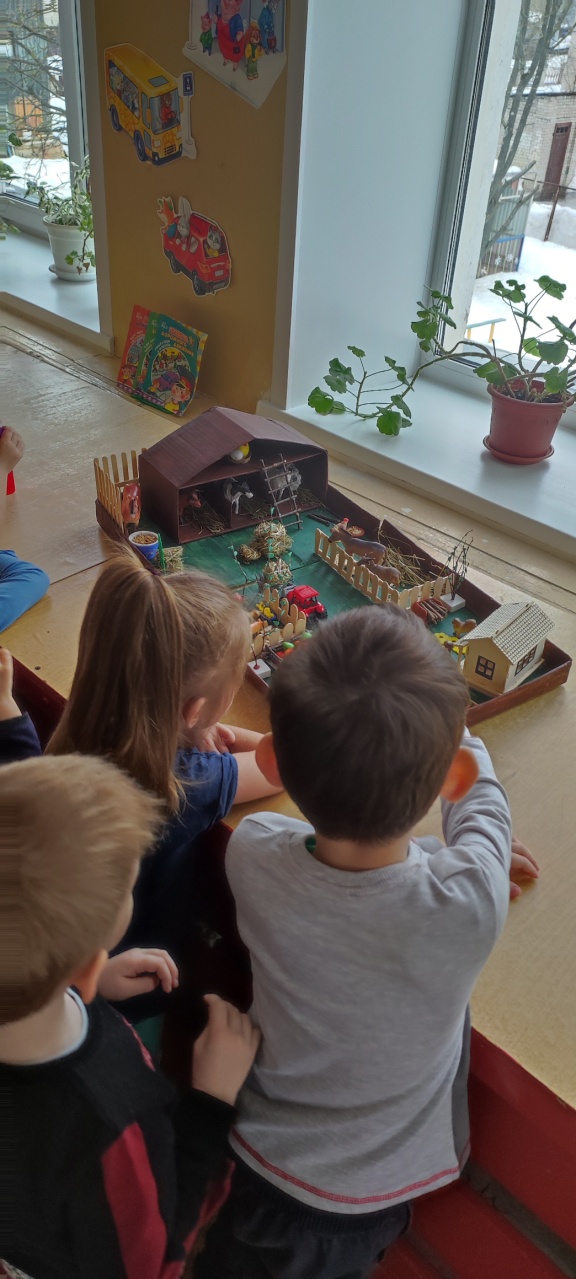 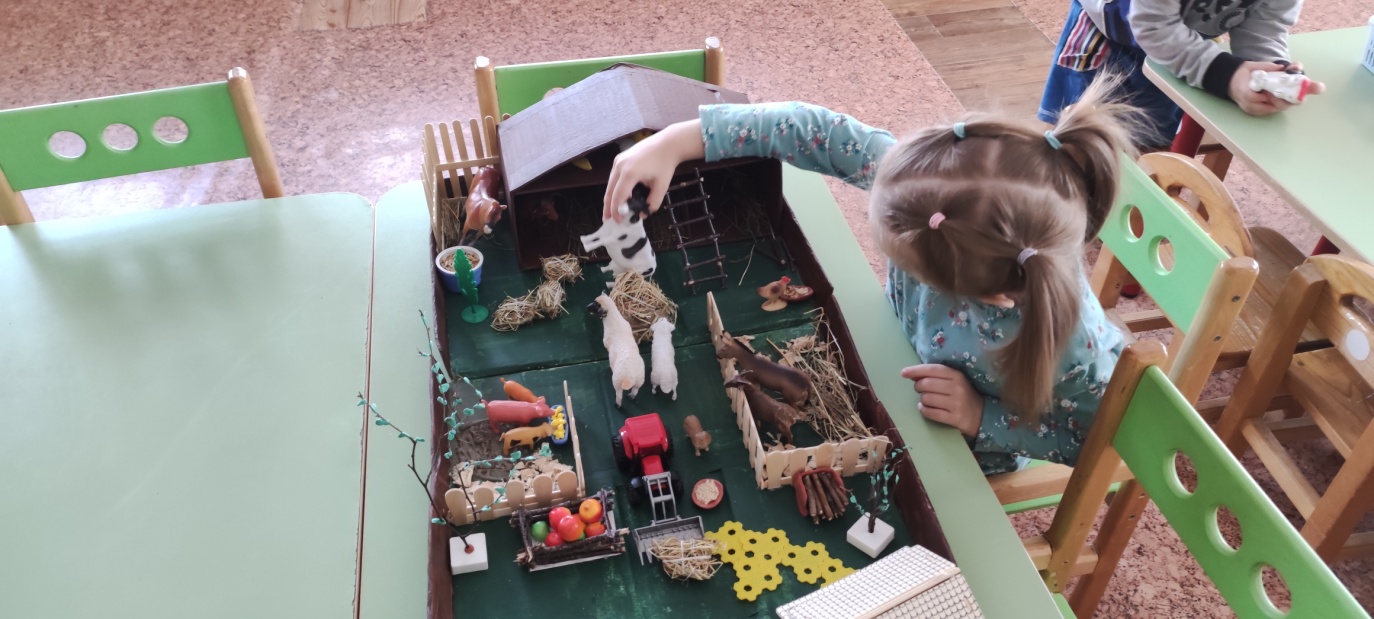 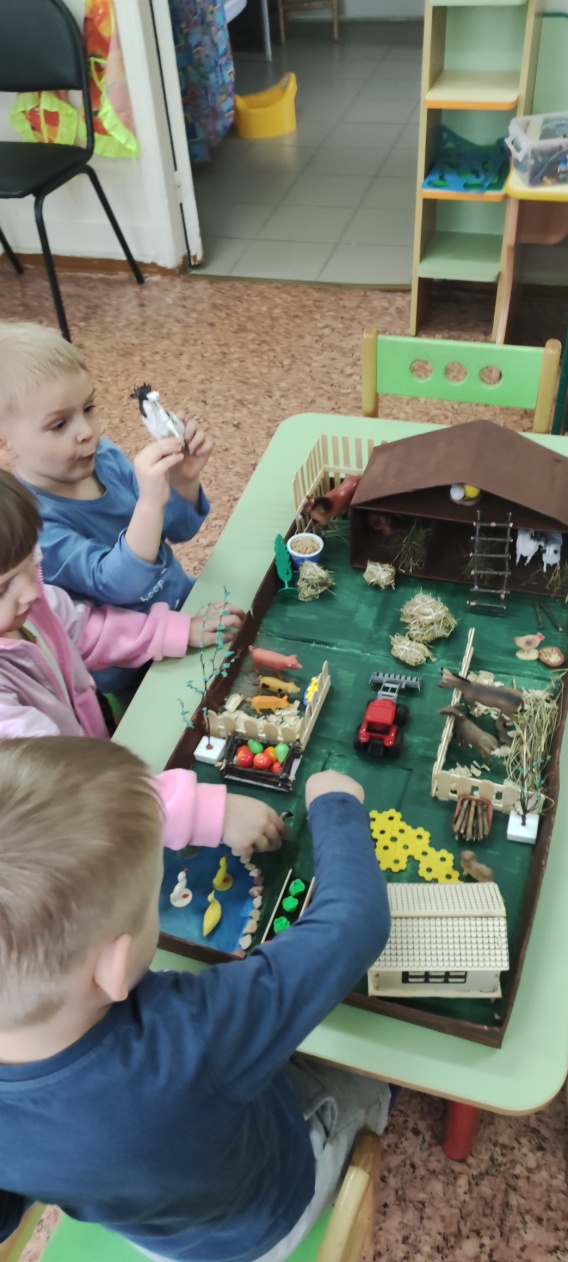 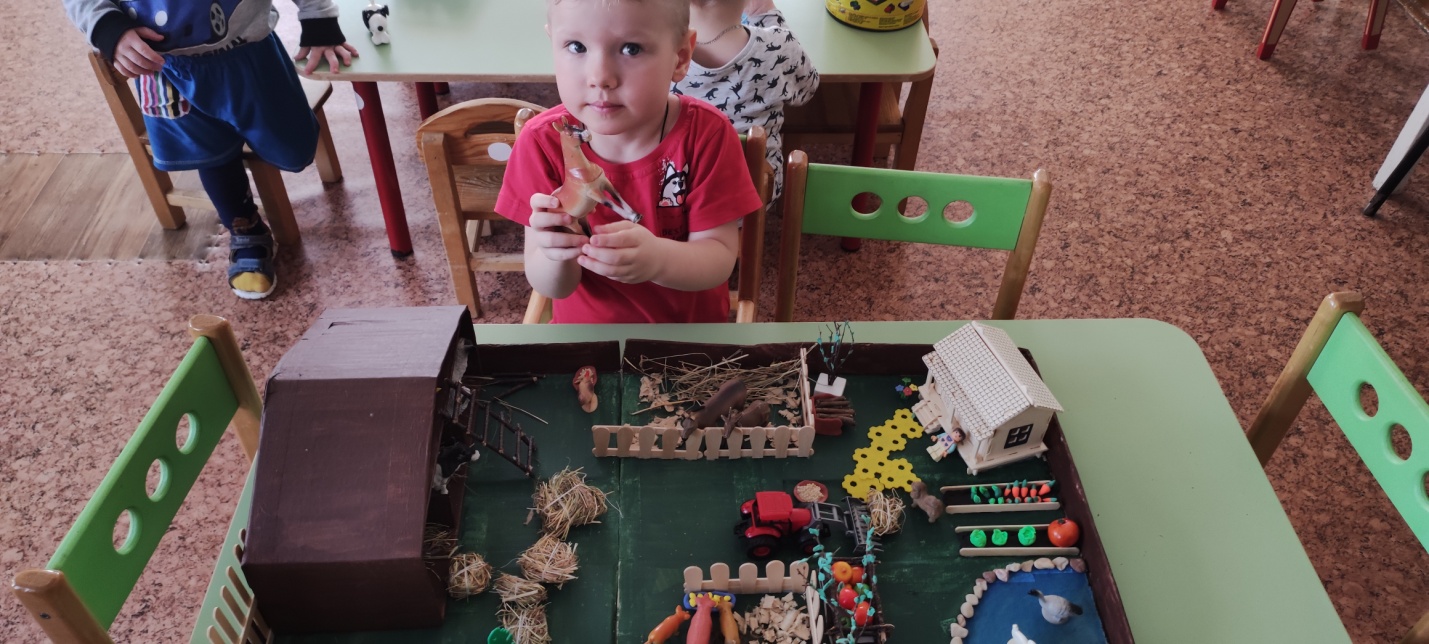 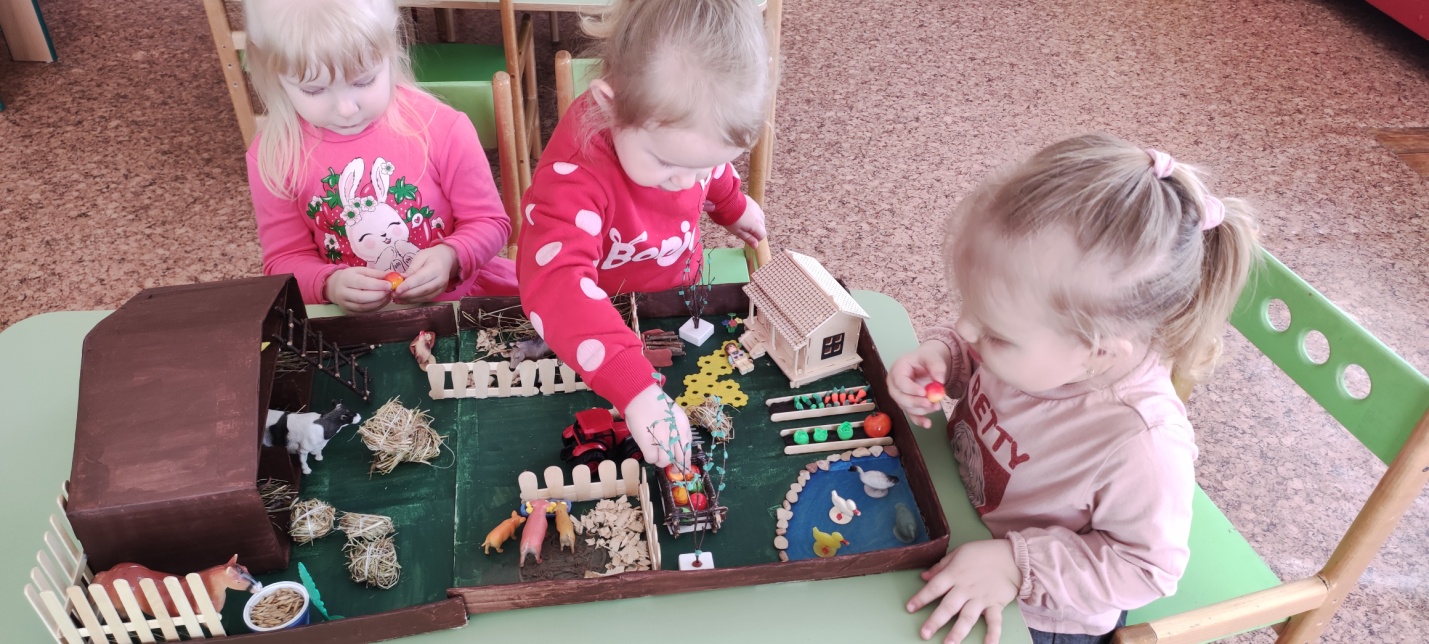 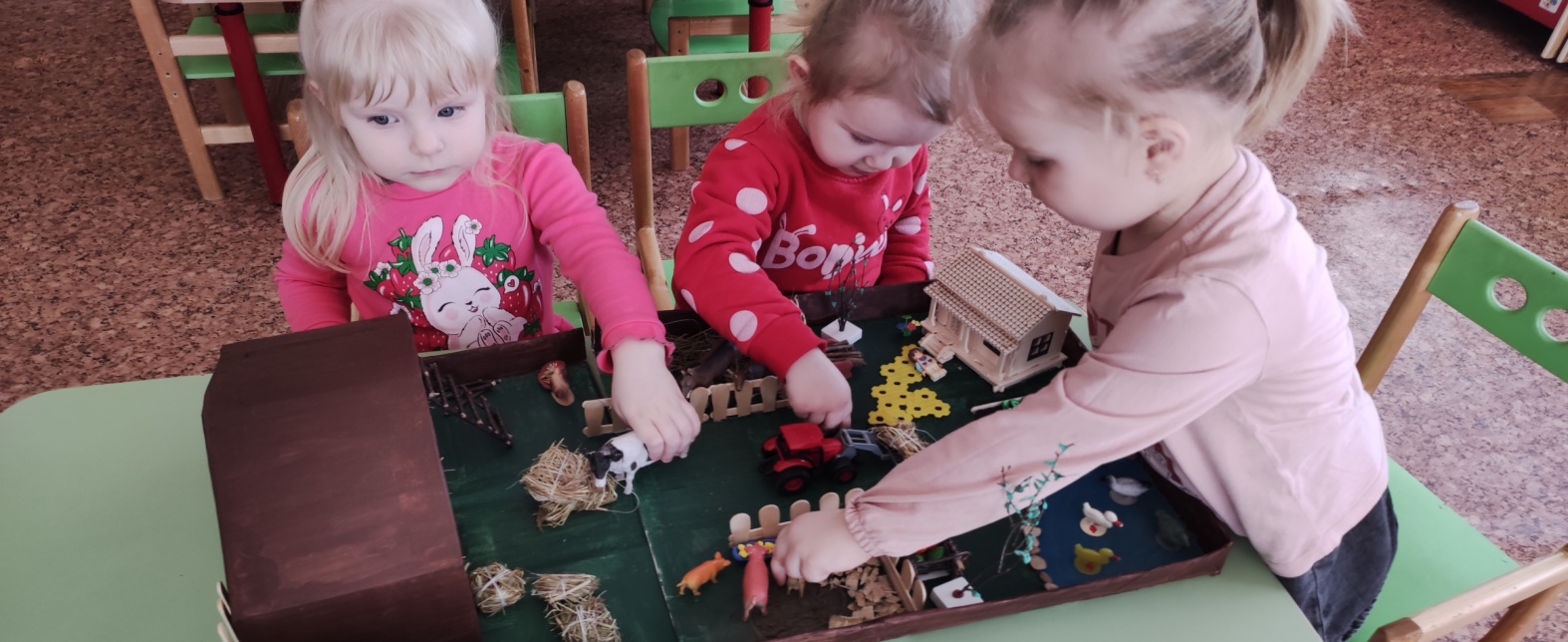 